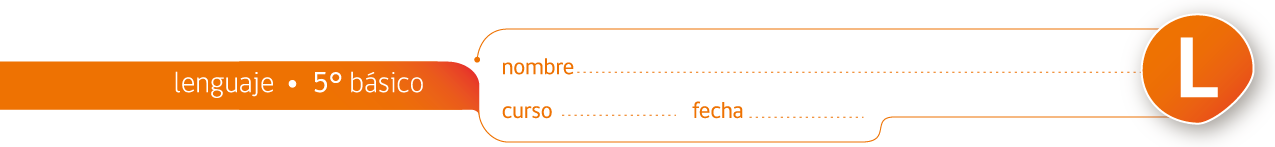 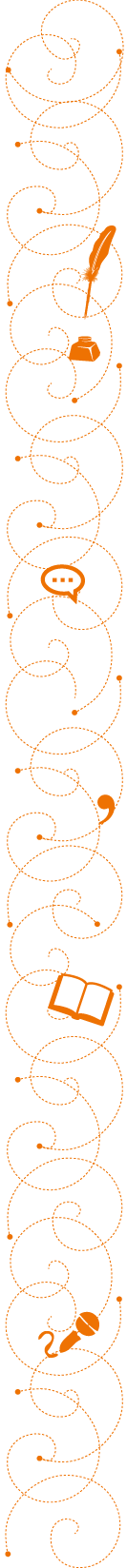 Violeta Parra: biografía de una folclorista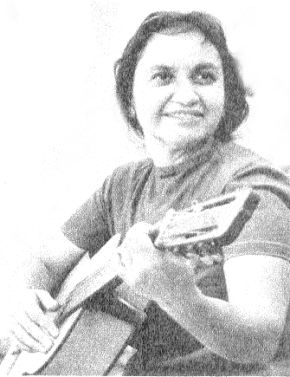 Violeta del Carmen Parra Sandoval, folclorista, artista textil, pintora y bordadora chilena.Nació al interior de San Carlos en la provincia de Ñuble, Chile, el 4 de octubre de 1917 yfalleció en Santiago el 5 de febrero de 1967.Su padre era profesor de música y su madre una campesina que trabajaba como modistay a quien le gustaba cantar y tocar la guitarra. Formaron una numerosa familia con nuevehijos cuya infancia transcurrió en el campo.A los nueve años Violeta Parra comenzó a tocar la guitarra y a cantar; y a los doce añoscompuso sus primeras canciones. Sus primeros estudios los realizó en las ciudades deLautaro y Chillán. En 1932, se trasladó a Santiago e ingresó a estudiar a la Escuela Normal,donde formaban a los profesores. En esa época ya componía boleros, corridos y tonadas, ytrabajaba cantando en algunos lugares.A partir de 1952, impulsada por su hermano, Nicanor Parra, recorrió diferentes zonasrurales, investigando, recopilando poesía y cantos populares chilenos. Se internó en distintosrincones del país con una guitarra y un magnetófono, para grabar, en los diferentes pueblos las canciones, las que luego ella interpretaba. Con este trabajo reunió y recuperó alrededorde tres mil canciones, las que presentó en el libro Cantos folclóricos chilenos y, más tarde,en el disco Cantos campesinos.A casi medio siglo de su muerte, Violeta Parra es una importante recopiladora y su trabajotanto de folclorista como de cantante, pintora y bordadora, lo dejó como legado cultural.Programa de Educación Rural de la División de Administración General.Ministerio de Educación de Chile.